09.03.2017 № 60 -рВ целях реализации мероприятий, направленных на повышение безопасности жизнедеятельности населения, обеспечения общественного порядка, общественной безопасности и профилактики правонарушений на территории города Чебоксары и обеспечения системного контроля работы предприятий общественного питания, осуществляющих розничную реализацию алкогольной продукции:Создать рабочую группу по подключению систем видеонаблюдения предприятий общественного питания к правоохранительному сегменту аппаратно-программного комплекса «Безопасный город» и утвердить ее состав согласно приложению.Контроль за исполнением настоящего распоряжения возложить на заместителя главы администрации города Чебоксары – руководителя аппарата А.Ю. Маклыгина.Глава администрации города Чебоксары		         	             А.О. ЛадыковУТВЕРЖДЕНраспоряжением администрациигорода Чебоксарыот 09.03.2017 № 60-рСоставрабочей группы по подключению систем видеонаблюдения предприятий общественного питания к правоохранительному сегменту аппаратно-программного комплекса «Безопасный город»_________________________________Чăваш РеспубликиШупашкар хулаАдминистрацийěХУШУ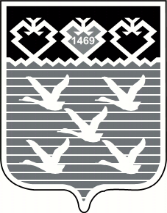 Чувашская РеспубликаАдминистрациягорода ЧебоксарыРАСПОРЯЖЕНИЕО создании рабочей группы по подключению систем видеонаблюдения предприятий общественного питания к правоохранительному сегменту аппаратно-программного комплекса «Безопасный город» Маклыгин Алексей Юрьевич- заместитель главы администрации – руководитель аппарата, руководитель рабочей группы;Букин Дмитрий Валерьевич- начальник отдела предпринимательства и защиты прав потребителей администрации города Чебоксары, секретарь рабочей группы.Члены рабочей группы:Члены рабочей группы:Горбунов Виктор Александрович- заместитель главы города Чебоксары – председатель Чебоксарского городского Собрания депутатов (по согласованию);Кортунов Олег Игоревич- председатель постоянной комиссии по вопросам градостроительства, землеустройства и развития территории города Чебоксары (по согласованию);Михайлов Яков Леонидович- глава администрации Калининского района города Чебоксары;Павлов Сергей Геннадьевич- начальник Управления Министерства внутренних дел Российской Федерации по городу Чебоксары Чувашской Республики (по согласованию);Петров Андрей Николаевич- глава администрации Московского района города Чебоксары;Прокопьев Николай Петрович- глава администрации Ленинского района города Чебоксары;Селезнев Сергей Павлович- начальник отдела организации применения административного законодательства Министерства внутренних дел по Чувашской Республике (по согласованию);Солдатова Фасиха Исхаковна- начальник управления по развитию потребительского рынка и предпринимательства администрации города Чебоксары;Южанинов Андрей Сергеевич- директор МБУ «Чебоксары-Телеком».